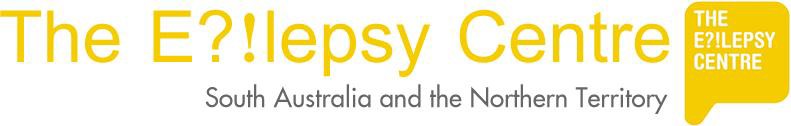 Epilepsy Management PlanEpilepsy Management Plan for  	1. DATE	2. DATE TO REVIEWDATE OF BIRTH	CURRENT WEIGHT (kg)ADDRESS	POSTCODEPHONE	MOBILEEMAILFIRST EMERGENCY CONTACT NAMERELATIONSHIP	PHONE (HOME)PHONE (WORK)	MOBILEEMAILSECOND EMERGENCY CONTACT NAMERELATIONSHIP	PHONE (HOME)PHONE (WORK)	MOBILEEMAILCURRENT EPILEPSY MEDICATION:COMMENTS:HAS AN EMERGENCY EPILEPSY MEDICATION BEEN PRESCRIBED?(Must attach separate  Emergency Medication Management Plan)	YES	NO1EPILEPSY DIAGNOSIS (if known):SEIZURE DESCRIPTION:Name the type of seizure, if known, but more importantly, describe what happens before, during and after the seizure, remembering to include separate descriptions if the person has more than one type of seizure. Also, provide information about the duration and frequency of seizures.Use additional page if more space is required (available on request from the Epilepsy Centre).SEIZURE  TRIGGERS: (if known)OTHER SEIZURE TREATMENTS: Surgery Specific instructions/relevant information10a. OTHER MEDICAL CONDITIONS:10b. OTHER CURRENT MEDICATIONKetogenic DietVagal Nerve Stimulator (VNS)SEIZURE FIRST AID PROCEDURE SPECIFIC TO THIS PERSON:WHEN TO CALL AN AMBULANCE:POST-SEIZURE MONITORING:OTHER SPECIFIC INSTRUCTIONS:ENDORSEMENT BY ONE TREATING DOCTOR / EPILEPSY SPECIALIST: (only ONE endorsement is required)DOCTORCONTACT NAME RELATIONSHIP PHONEMOBILE EMAILCONTACT NAME POSITION ORGANISATION PHONEMOBILE EMAILCONTACT NAME POSITION ORGANISATION PHONEMOBILE EMAILADDRESSPHONE EMAILSCHOOL STAFF CONTACTADDRESSPHONE EMAILOTHER CONTACT ADDRESSPHONE EMAILPARENT / GUARDIAN / CLIENT AUTHORISATION	I have read, understood and agreed with this plan and any attachments indicated above.I approve the release of this information to supervising staff and emergency medical personnel.Parent/guardian or client	Signature	Date  	Family name (please print)	First name (please print)5NAME (e.g. sodium valproate)DOSE REGIME (e.g. 8am–200mg / 8pm–400mg)NAMEDOSE REGIME (e.g. 8am–200mg / 8pm–400mg)YOUR DOCTOR / SPECIALIST’S NAMESIGNATUREPHONEMOBILEDATEEPILEPSY PLAN COORDINATOR NAMESIGNATUREORGANISATIONPHONEMOBILEDATE